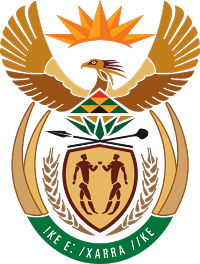 MINISTRY FOR COOPERATIVE GOVERNANCE AND TRADITIONAL AFFAIRSREPUBLIC OF SOUTH AFRICANATIONAL ASSEMBLYQUESTION FOR WRITTEN REPLYQUESTION NUMBER 2018/2301DATE OF PUBLICATION:  17 AUGUST 20182301. MS T Gqaba (DA) to ask the Minister of Cooperative Governance and Traditional Affairs:	(1) Whether the Ekurhuleni Metropolitan Municipality has conducted an audit of all armoury of the Metro Police Department that has gone missing; if not, why not; if so, (a) what armoury has gone missing and (b) in which year was it reported missing;	(2) will he furnish Ms T Gqada with a copy of the armoury audit report?Reply:The information used to respond to this question was provided by the Gauteng Department of Cooperative Governance and Traditional Affairs.A comprehensive audit assessment of all Ekurhuleni Metro Police Department’s firearms is conducted by the Ekurhuleni directorate, responsible for priority crimes.Once the audit is completed, a copy of the firearms audit report will be made available.